Miejscowość i data sporządzenia …………….…………….…………………….…………..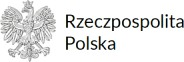 Wójt/Burmistrz/Prezydent Miasta* w ……………………………………….………………..Wniosek o zmianę miejsca głosowaniaNa podstawie art. 28 § 1 ustawy z dnia 5 stycznia 2011 r. – Kodeks wyborczy (Dz. U. z 2022 r. poz. 1277, z późn.zm.) wnoszę o zmianę miejsca głosowania w wyborach: ..............................................................................................................................................................................................................................................................................................ogłoszonych   na   dzień:  ........................................................................................................................................................Moje dane:Nazwisko	.............................................................................................................................Imię (imiona)	.............................................................................................................................Obywatelstwo	.............................................................................................................................Numer PESEL	.............................................................................................................................Adres, pod którym będę przebywać w dniu wyborów:Gmina (miasto, dzielnica)	.............................................................................................................................Miejscowość	.............................................................................................................................Ulica	.............................................................................................................................Numer domu	.............................................................................................................................Numer lokalu	......................................................................................................................................................................................................Podpis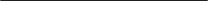 * Niepotrzebne skreślić.Informacja dotycząca przetwarzania danych osobowychW związku z realizacją postanowień Rozporządzenia Parlamentu Europejskiego i Rady (UE) 2016/679 z dnia 27 kwietnia 2016 r. w sprawie ochrony osób fizycznych w związku z przetwarzaniem danych osobowych  i w sprawie swobodnego przepływu takich danych oraz uchylenia dyrektywy 95/46/WE (ogólne rozporządzenie o ochronie danych), dalej „RODO”, informujemy że administratorem Pani/Pana danych osobowych przetwarzanych w wersji papierowej jest Burmistrz Miasta i Gminy Mordy, dane kontaktowe: ul. Kilińskiego 9, 08-140 Mordy, tel. 25 641 54 02, e-mail: sekretariat@mordy.pl W sprawie sposobu i zakresu przetwarzania Pana/ Pani danych osobowych oraz przysługujących Panu/ Pani uprawnień można kontaktować się z Inspektorem Ochrony Danych – adres poczty elektronicznej: iod@mordy.pl  Pani/Pana dane będą przetwarzane na podstawie art. 28 ustawy z dnia 5 stycznia 2011 r. Kodeks wyborczy w celu złożenia i rozpatrzenia wniosku o zmianę miejsca głosowania. Pani/Pana dane innym instytucjom/podmiotom. Podstawą przekazania/powierzenia danych są przepisy prawa lub właściwie skonstruowane umowy powierzenia danych. Pani/Pana dane osobowe przetwarzane przez administratora danych będą przechowywane przez okres niezbędny dla realizacji celu, dla jakiego zostały zebrane, a po jego upływie przez okres wskazany przepisami prawa, w szczególności przez ustawę z dnia 14 lipca 1983 r. o narodowym zasobie archiwalnym i archiwach  oraz Rozporządzenie Prezesa Rady Ministrów z dnia 18 stycznia 2011 r. w sprawie instrukcji kancelaryjnej, jednolitych rzeczowych wykazów akt oraz instrukcji w sprawie organizacji i zakresu działania archiwów zakładowych. W związku z przetwarzaniem Pani/Pana danych osobowych przysługuje Pani/Panu prawo: dostępu do danych osobowych, do ich sprostowania oraz ograniczenia przetwarzania. Na niezgodne z prawem przetwarzanie przez administratora dancyh Pani/Pana danych osobowych przysługuje Pani/Panu prawo wniesienia skargi do Prezesa Urzędu Ochrony Danych Osobowych (ul. Stawki 2, 00-193 Warszawa).  Przetwarzanie danych osobowych u Administratora Danych oraz podanie danych osobowych jest wymogiem ustawowym, niezbędnym dla realizacji Pani/Pana wniosku. Decyzje w Pani/Pana sprawie nie będą podejmowane w sposób zautomatyzowany, w tym formie profilowania. Dane osobowe nie będą przekazywane do państw trzecich oraz organizacji międzynarodowych.